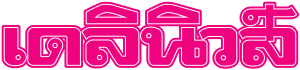    ข่าวประจำวันที่ 25 มิถุนายน พ.ศ.2558 หน้าที่ 1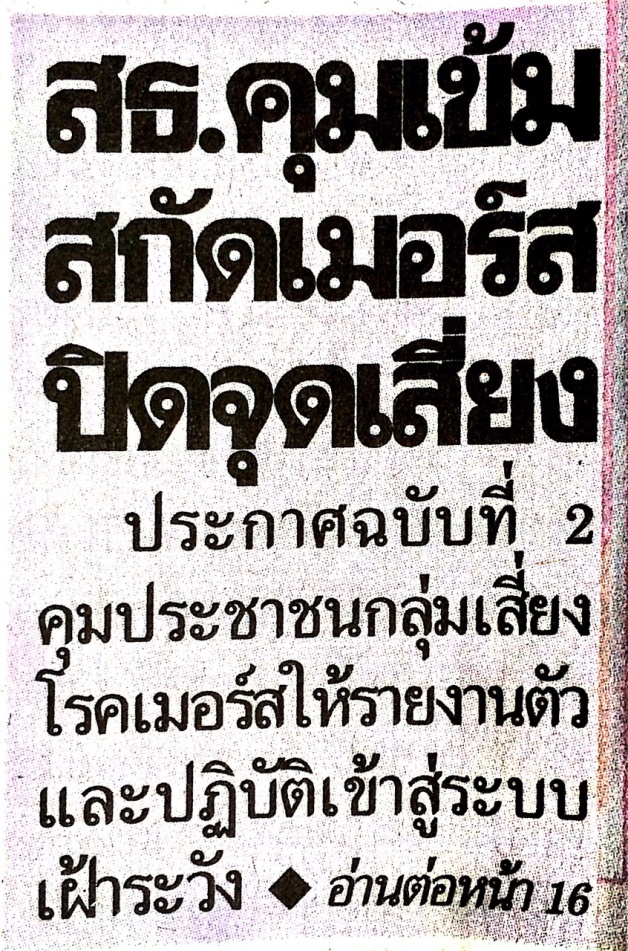    ข่าวประจำวันที่ 25 มิถุนายน พ.ศ.2558 หน้าที่ 16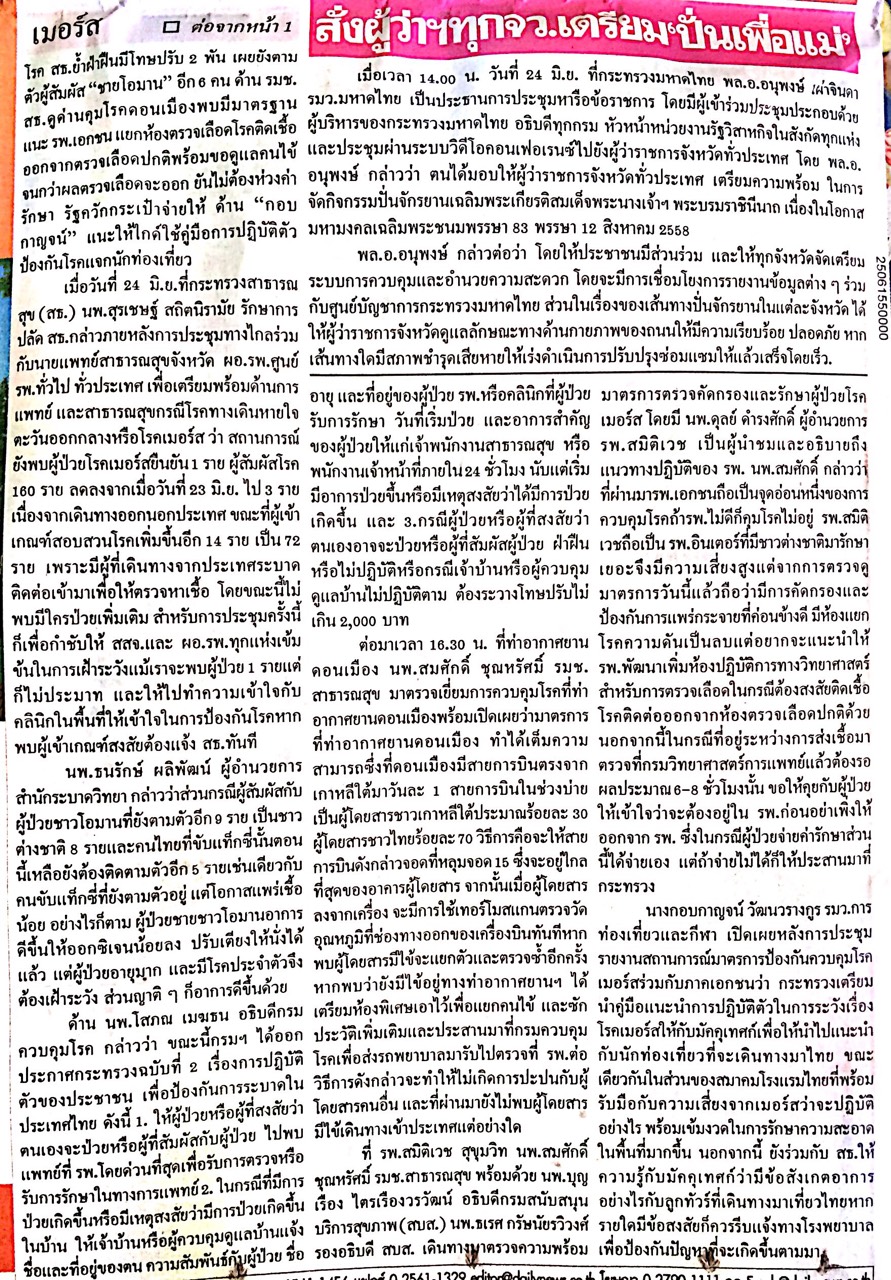 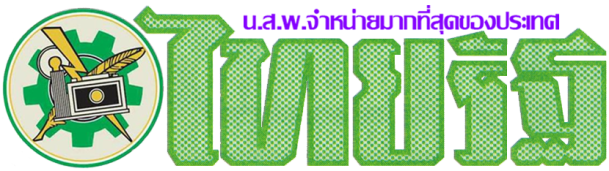    ข่าวประจำวันที่ 25 มิถุนายน พ.ศ.2558 หน้าที่ 15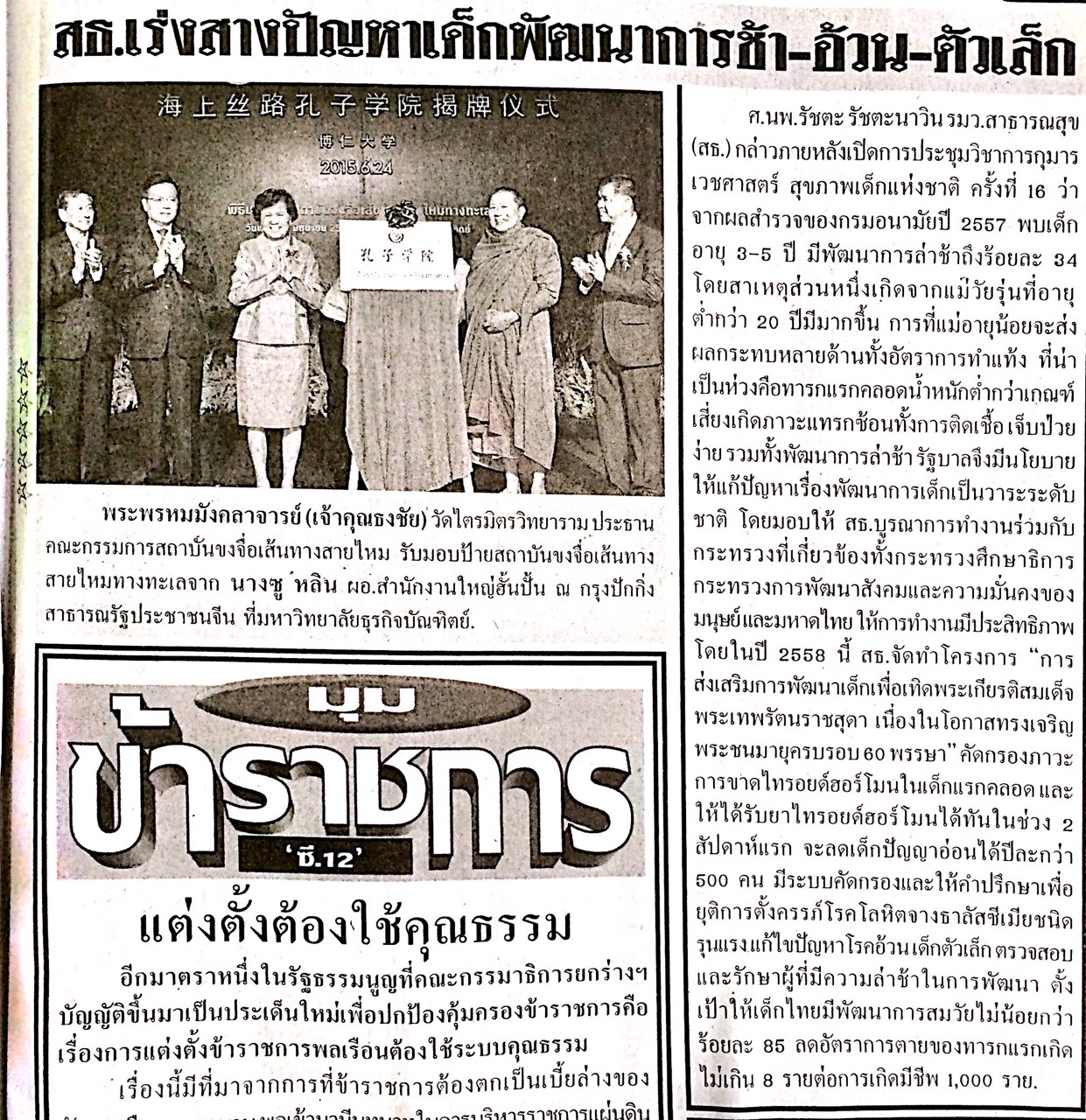 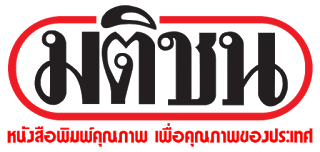    ข่าวประจำวันที่ 25 มิถุนายน พ.ศ.2558 หน้าที่ 28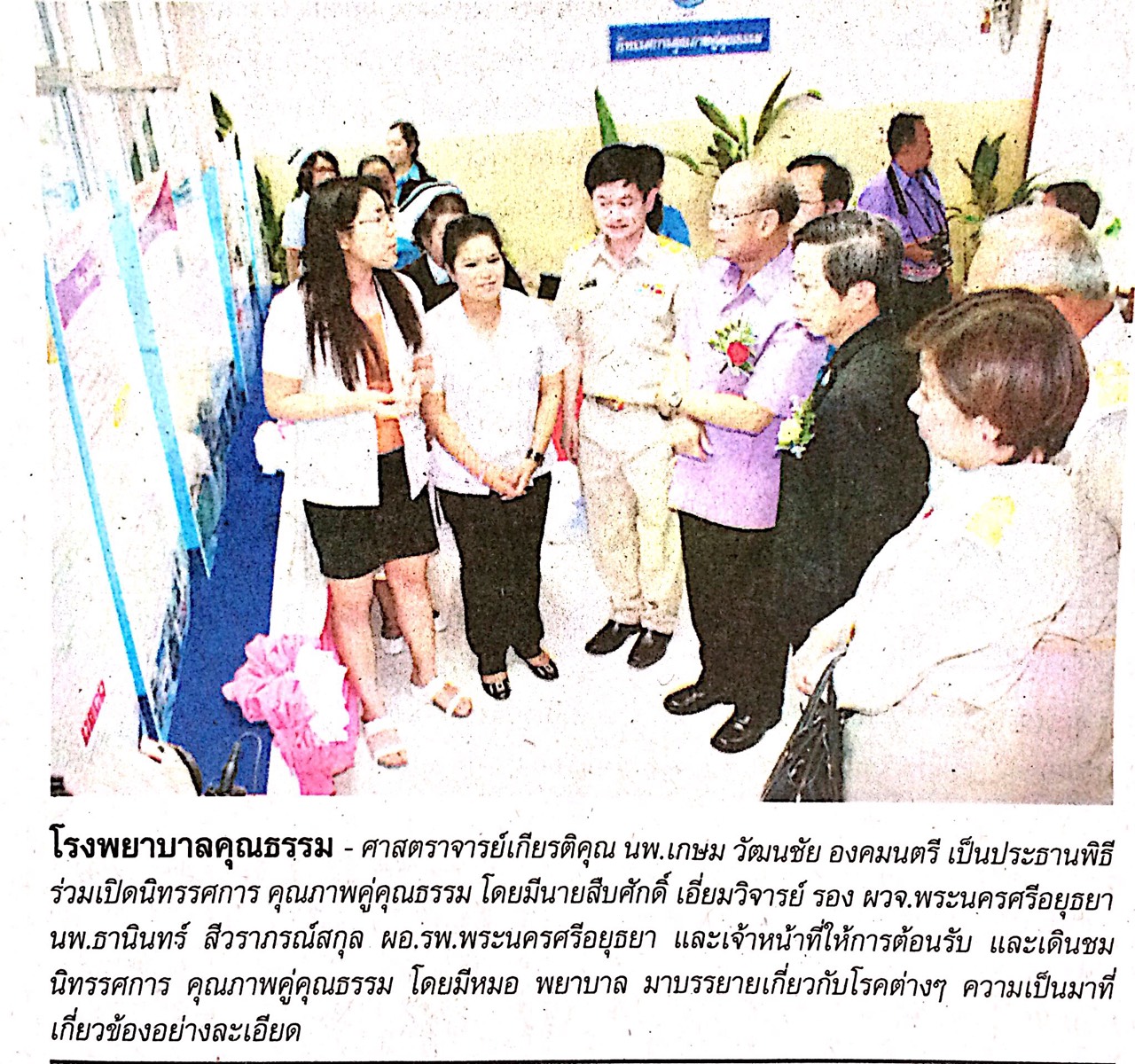 